INDICAÇÃO Nº 710/2019Sugere ao Poder Executivo Municipal que proceda a revitalização da Praça localizada no cruzamento da Rua Timbiras com a rua Tereza Cibim Maluf No jardim Boa Vista, neste município.Excelentíssimo Senhor Prefeito Municipal, Nos termos do Art. 108 do Regimento Interno desta Casa de Leis, dirijo-me a Vossa Excelência para sugerir ao setor competente que proceda a revitalização da Praça localizada no cruzamento da Rua Timbiras com a rua Tereza Cibim Maluf No jardim Boa Vista neste  município.Justificativa:Fomos procurados por moradores das proximidades da referida Praça solicitando essa providencia, pois, segundo eles a mesma se encontra em estado de abandono causando transtornos e inviabilizando seu uso. .Plenário “Dr. Tancredo Neves”, em 22/02/2019.Edivaldo Meira-Vereador-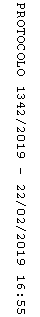 